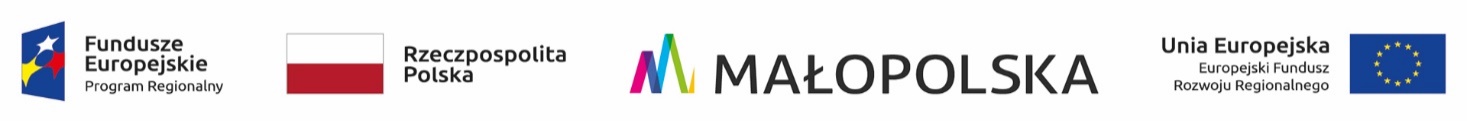 OR-III.271.2.27.2022                                                                                                     Gorlice, 15.07.2022 r.Do wszystkich Wykonawcówdotyczy: Unieważnienie postępowania o zamówienie publiczne prowadzonego w trybie podstawowym zgodnie z art. 275 pkt 1 ustawy Prawo zamówień publicznych na dostawę nowych elementów wyposażenia do budynku Sokoła w Gorlicach – dostawa              i montaż szlabanu wjazdowego.Zamawiający – Miasto Gorlice, na podstawie art. 260 ust. 2 ustawy z dnia 11 września 2019 roku Prawo zamówień publicznych (tj.: Dz.U. z 2021 r., poz. 1129 ze zm.) zawiadamia, że w dniu 15.07.2022 r. unieważnił postępowanie o udzielenie zamówienia publicznego na dostawę nowych elementów wyposażenia do budynku Sokoła w Gorlicach – dostawa i montaż szlabanu wjazdowegoUzasadnienie faktyczne unieważnienia postępowania:W niniejszym postępowaniu zostały złożone dwie oferty, z których cena najkorzystniejszej oferty (17 250,00 zł) przewyższa kwotę, jaką zamawiający zamierza przeznaczyć na sfinansowanie zamówienia to jest 12 000,00 zł, a zamawiający nie może jej zwiększyć do ceny złożonej oferty.                   W związku z powyższym konieczne jest unieważnienie niniejszego postępowania.Uzasadnienie prawne unieważnienia postępowania:Na podstawie art. 255, pkt 3 ustawy Prawo zamówień publicznych (tj.: Dz.U. z 2021 r., poz. 1129 ze zm.) zamawiający unieważnia postępowanie, jeżeli cena najkorzystniejszej oferty lub oferta                            z najniższą ceną przewyższa kwotę, którą zamawiający zamierza przeznaczyć na sfinansowanie zamówienia, chyba że zamawiający może zwiększyć tę kwotę do ceny najkorzystniejszej oferty.                                                                                                                                              ......................................................                                                                                                                                              (podpis kierownika zamawiającego)K/o:1. adresat2. a/aSporządził:  Marta Ziaja - inspektor, Wydział Organizacyjny, Dział Zamówień Publicznych, tel. 183551252nr ofertynazwa i siedziba wykonawcycena oferty bruttoliczba   punktów w kryterium:cena - 60%liczba punktów w kryterium: okres gwarancji - 40 %suma punktów1PPUH DEJW Dawid Biernat, Łososina Górna 91, 34- 600 Limanowa14 052,75 zł6026,66(wykonawca zaoferował 24 m-ce gwarancji)86,662PH ENERGIA S.C., P. Wielgo, H. Widomski, ul. Warszawska 151, 25- 547 Kielce17 250,00 zł48,8740(wykonawca zaoferował 36 m-cy gwarancji)88,87